Year 1 ReadingDate: Thursday 26th March 2020
LO: To answer questions about a textSuccess Criteria: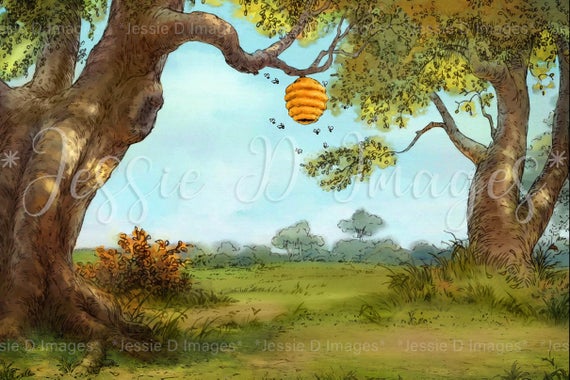 Winnie-the-Pooh sat down by tree thinking.He heard a buzzing sound.  What was making the buzzing sound? It must be bees. What do bees make? Yummy honey for me!He climbed the tree.QuestionsWhere was Winnie-the-Pooh sitting?What could he hear?Do you think that he likes honey? Why?What did he climb?What do you think happens next? Draw a picture of what you think may happen next in the story?Winnie-the-Pooh sat down at the foot of a tree, put his head between his paws, and began to think.First of all he said to himself “That buzzing noise means something.  You don’t get a buzzing noise like that, just buzzing and buzzing, without it meaning something.  If there’s a buzzing noise, somebody is making a buzzing noise, and the only reason for making a buzzing noise that I know of is because you’re a bee.”Then he thought another long time, and said “And the only reason for being a bee that I know of is making honey.”And then he got up, and said “And the only reason for making honey is so I can eat it.”  So he began to climb the tree.He climbed and he climbed and he climbed, and...QuestionsWhere was Winnie-the-Pooh sitting? ______________________________What part of the tree is this? ______________________________________What was he doing there? _______________________________________What could he hear?_____________________________________________Why did he decide to climb the tree? _______________________________________________________________________________________________What does Winnie-the-Pooh like to eat? ___________________________What do you think may happen next? Draw a picture to show what you think may happen next in the story._______________________________________________________________________________________________________________________________________________________________________________________________________________________________________Here is a part of a story from the book Winnie-the-Pooh by A.A. MilneRead it2. Talk about what you have read3. Answer the Questions about it